Je soussigné:Nom: ………………………………………………………	Prénom: ………………………………….………………….Rue: ……………………………………………………………………………… Numéro: ……………………….….……...………Code Postal: ………………….. Commune: .……………………………………………………………………...…………………Téléphone: …………………………….…………………  	GSM: ……………………………...…………………………Fax: …………………………………..……………….… 	e-mail: ……………….……………..….………………….…Président du club d’aéromodélisme: ………………………………………………………..………………..……………………..Demande l’autorisation d’organiser un meeting d’aéromodélisme à: …………………………………….……………………Numéro du terrain: ……………………………………………………………………………………………….…………………….Dates: ……………………………………………………………………………………………………………………………………Heures: …………………………………………………………………………………………………………….……………………DONNEES DE FACTURATION (si différentes du demandeur)Nom: ……………………………………………………………………………………………………………………………….……Rue: ……………………………………………………………………………… Numéro: ……………………….….……...………Code Postal: ………………….. Commune: .……………………………………………………………………...…………………Téléphone: …………………………….…………………  	GSM: ……………………………...…………………………Fax: …………………………………..……………….… 	e-mail: ……………….……………..….………………….…Le dossier de demande comporte les documents suivants en annexe:le formulaire de demande annexe 4 FR ;le programme du meeting ;un plan du terrain. Sur ce plan doivent être indiqués les éléments du point 11.3.c de la circulaire CIR/GDF-01 ;la preuve que l’organisateur est couvert par une assurance en responsabilité civile pour les dégâts corporels et matériels ;l’autorisation du bourgmestre quand le meeting est organisé sur un terrain temporaire ;l’autorisation du propriétaire du terrain quand le meeting est organisé sur un terrain temporaire ;Je déclare en ma qualité d’organisateur de me conformer strictement aux prescriptions de la CIR/GDF-01.Fait à: …………………………………………….Date: ………………………….Signature du président : ……………………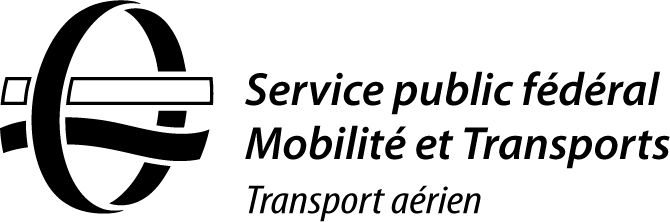 Formulaire de demande à introduire à laDirection générale du Transport aérienDirection Espace aérien, Aéroports et SupervisionAéroportsCity AtriumRue du Progrès 56 - 1210 Bruxelles: 02 277 43 11BCAA.Airports@mobilit.fgov.beDIRECTION GENERALE TRANSPORT AERIENDemande d’autorisation pour organiser un meeting d’aéromodélisme  Numéro de TVA*: ……………………………………………………….* Cocher une des cases Numéro d’entreprise*: ……………………………………………………….* Cocher une des cases Numéro de Registre national*: ……………………………………………………….* Cocher une des cases Numéro de TVA*: ……………………………………………………….* Cocher une des cases Numéro d’entreprise*: ……………………………………………………….* Cocher une des cases Numéro de Registre national*: ……………………………………………………….* Cocher une des cases